Steitz Secura entwickelt und fertigt seit über 150 Jahren Sicherheits- und Berufsschuhe, 
die für Funktionalität und höchsten ergonomischen Komfort stehen. Über 200 Mitarbeiter an den Standorten Kirchheimbolanden und Pirmasens sorgen mit ihrem Fachwissen, ihrer Kreativität und ihrem leidenschaftlichen Einsatz für die einzigartige Qualität, für die die Marke Steitz Secura bekannt ist.Das Unternehmen geht dabei neue Wege in seiner Branche. Sicherheit und Konformität zu den rechtlich vorgegebenen Arbeitsschutzvorschriften sind dabei selbstverständlich. Exklusiv und daher einzigartig bietet das deutsche Schuhunternehmen ein eigens für Sicherheitsschuhe entwickelte Rückenvitalsystem, das nachweislich präventiv zur Vermeidung von Rückenschäden wirkt. Durch das patentierte gewichtsangepasste Dämpfungssystem werden schädliche Druckstöße die sich bis hin zur Halswirbelsäule auswirken können abgedämpft. Eine exklusive Fussklimatechnologie in den Sicherheitsschuhen sorgt dabei für einen ausgeglichenen Feuchtigkeitshaushalt und ein schnelles Abtrocken nach dem Tragen. Zu guter Letzt bietet Steitz Secura eine ausgeklügelte Passformmethode die nicht nur die Länge des Fußes, sondern auch die individuelle Weite berücksichtigt. Somit wird ein Tragekomfort erreicht, der deutlich über den Erwartungen liegt.STEITZ SECURA steht seit Generationen für ein Höchstmaß an Gesundheitsschutz bei Sicherheitsschuhen. In seinen neuen Serien hat sich das deutsche Traditionsunternehmen mit der speziellen Technik hebelarmreduzierter Schuhe beschäftigt. Diese sorgen für eine natürliche Fußbewegung und einen verbesserten Umknickschutz. Daraus entstand eine multiﬂexible Sohle, die mit schmaleren Kanten und weicherem Material, Hebelarme reduziert und so den Umknickschutz deutlich verbessert.Innovative Materialien, sportliches Schuhdesign, leichte und ﬂexible Sohlen haben drei neue Serien geprägt.Mit den neuen Serien VD PRO, VD PRO BOA und VX PRO setzt Steitz Secura neue Akzente.Die Serie SKATERS steht für junges modisches Design bei optimalen Schutz. Die besondere Leichtigkeit und eine super-flexible Keilsohle machen den Schuh zum Wohlfühlwunder.Alle Schuhe von Steitz Secura sind geprüft und empfohlen vom Forum: Gesunder  Rücken – besser leben e. V. und dem Bundesverband der deutschen  Rückenschulen (BdR) e. V. 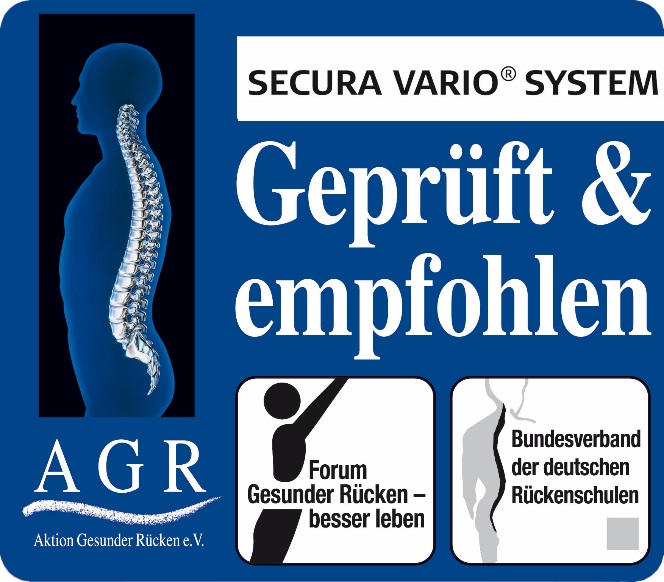 